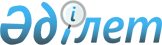 Об утверждении государственного образовательного заказа на дошкольное воспитание и обучение, размеров подушевого финансирования и ежемесячной родительской платы на 2016 годПостановление акимата Бейнеуского района Мангистауской области от 10 декабря 2015 года № 251. Зарегистрировано Департаментом юстиции Мангистауской области от 13 января 2016 года № 2935      Примечание РЦПИ.

      В тексте документа сохранена пунктуация и орфография оригинала.

       В соответствии с подпунктом 8-1) пункта 4 статьи 6 Закона Республики Казахстан от 27 июля 2007 года "Об образовании" акимат Бейнеуского района ПОСТАНОВЛЯЕТ:

      1. Утвердить прилагаемую государственный образовательный заказ на дошкольное воспитание и обучение, размеров подушевого финансирования и ежемесячной родительской платы на 2016 год по Бейнеускому району.

      2. Государственному учреждению "Бейнеу аудандық білім бөлімі" (Наурызбаев О.) обеспечить официальное опубликование настоящего постановления в информационно – правовой системе "Әділет" и в средствах массовой информации, размещение на интернет – ресурсе акимата района.

      Сноска. Пункт 2 - в редакции постановления акимата Бейнеуского района Мангистауской области от 05.09.2016 № 172(вводится в действие по истечении десяти календарных дней после дня его первого официального опубликования).

      3. Контроль за исполнением настоящего постановления возложить на на заместителя акима района К.Абилшеева.

      4 Настоящее постановление вступает в силу со дня государственной регистрации в органах юстиции и вводится в действие по истечении десяти календарных дней после дня его первого официального опубликования.

 Государственный образовательный заказ на дошкольное воспитание и обучение, размеры подушевого финансирования и ежемесячной родительской платы на 2016 год по Бейнеускому району
					© 2012. РГП на ПХВ «Институт законодательства и правовой информации Республики Казахстан» Министерства юстиции Республики Казахстан
				
      Исполняющий обязанности 

      акима района

К.Абилшеев
Утвержден
постановлением акимата
Бейнеуского района № 251
от 10 декабря 2015 года№

Наименование организаций дошкольного воспитания и обучения

Количество воспитанников организаций дошкольного воспитания и обучения

Количество воспитанников организаций дошкольного воспитания и обучения

Количество воспитанников организаций дошкольного воспитания и обучения

Размеры подушевого финансирования организаций дошкольного воспитания и обучения на один месяц (тенге)

Размеры подушевого финансирования организаций дошкольного воспитания и обучения на один месяц (тенге)

Размеры подушевого финансирования организаций дошкольного воспитания и обучения на один месяц (тенге)

Размер родительской платы в

организаций дошкольного воспитания и обучения

в месяц (тенге)

Размер родительской платы в

организаций дошкольного воспитания и обучения

в месяц (тенге)

Размер родительской платы в

организаций дошкольного воспитания и обучения

в месяц (тенге)

№

Наименование организаций дошкольного воспитания и обучения

Детский сад (государственная/ частная собственность)

Мини-центр при школе с полным днем пребывания

Самостоятельный мини-центр с неполным днем пребывания

Детский сад государственная/ частная собственность

Мини-центр при школе с полным днем пребывания

Самостоятельный мини-центр с неполным днем пребывания

Детский сад (государ ственная/ частная собственность)

Мини-центр при школе с полным днем пребывания

Самостоятельный мини-центр с неполным днем пребывания

 

1.

Государственное коммунальное казенное предприятие "Балдәурен бөбекжайы" Бейнеуского районного акимата

 

130

 

0

 

0

 

26000

 

0

 

0

 

9264

 

0

 

0

 

2.

Государственное коммунальное казенное предприятие "Үстірт бөбекжайы" Бейнеуского районного акимата

 

135

 

0

 

0

 

26000

 

0

 

0

 

9264

 

0

 

0

 

3.

Государственное коммунальное казенное предприятие "Манашы бөбекжайы" Бейнеуского районного акимата

 

125

 

0

 

0

 

26000

 

0

 

0

 

9264

 

0

 

0

 

4.

Государственное коммунальное казенное предприятие "Боранқұл бөбекжайы" Бейнеуского районного акимата

 

100

 

0

 

0

 

26000

 

0

 

0

 

9264

 

0

 

0

 

 

1

 

 

2

 

 

3

 

 

4

 

 

5

 

 

6

 

 

7

 

 

8

 

 

9

 

10

 

 

11

 

5.

Государственное коммунальное казенное предприятие "Сарға бөбекжайы" Бейнеуского районного акимата

 

10

 

0

 

0

 

26000

 

0

 

0

 

9264

 

0

 

0

 

6.

Государственное коммунальное казенное предприятие "Бейнеу бөбекжайы" Бейнеуского районного акимата

 

130

 

0

 

0

 

26000

 

0

 

0

 

9264

 

0

 

0

 

7.

Государственное коммунальное казенное предприятие "Ақжігіт бөбекжайы" Бейнеуского районного акимата

 

25

 

0

 

0

 

26000

 

0

 

0

 

9264

 

0

 

0

 

8.

Государственное коммунальное казенное предприятие "Болашақ бөбекжайы" Бейнеуского районного акимата

 

80

 

0

 

0

 

26000

 

0

 

0

 

9264

 

0

 

0

 

9.

Государственное коммунальное казенное предприятие "Қарақұм бөбекжайы" Бейнеуского районного акимата

 

38

 

0

 

0

 

26000

 

0

 

0

 

9264

 

0

 

0

 

10.

Государственное коммунальное казенное предприятие "Атамекен бөбекжайы" Бейнеуского районного акимата

 

175

 

0

 

0

 

26000

 

0

 

0

 

9264

 

0

 

0

 

11.

Государственное коммунальное казенное предприятие "Күйкен бөбекжайы" Бейнеуского районного акимата

 

175

 

0

 

0

 

26000

 

0

 

0

 

9264

 

0

 

0

 

Всего

 

1123

 

0

 

0

 

х

 

0

 

0

 

х

 

0

 

0

